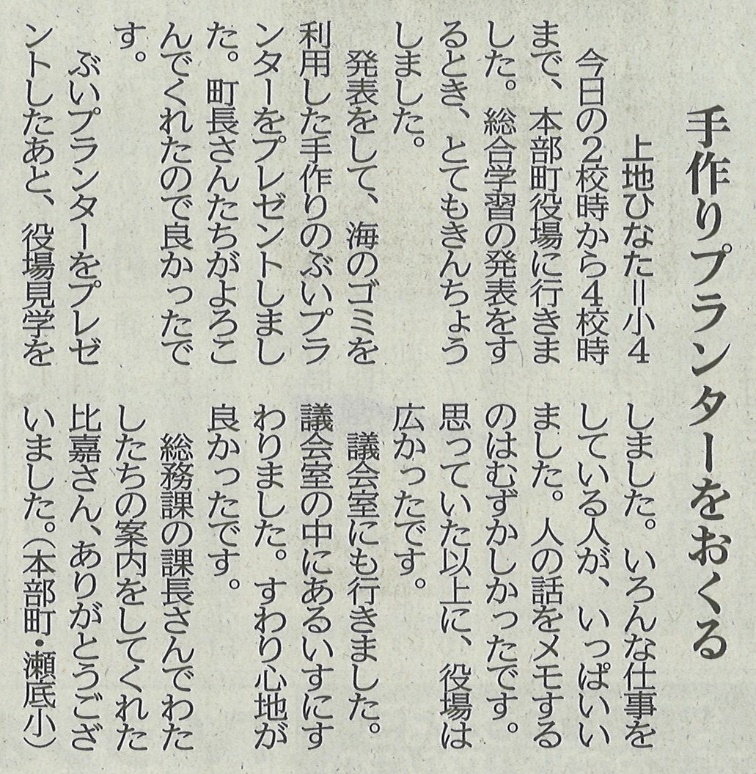 【沖縄タイムス　2022年8月3日（水）掲載】